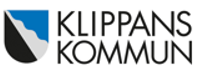 Utlandstraktamente 	 	 	 	 	 	 Denna blankett med tillhörande kvitton scannas och skickas in via HR-servicecenters ärendesupport:https://hrscsupport.helsingborg.sePersonnummer 	  	  Förvaltning/arbetsplats 	  	  Namn 	  	  Ordinarie Arbetstid 	  	  Land 	  	  Ort 	  	  	  Resans ändamål 	  	  Resebeskrivning Datum 	  Tid 	 Land 	  Resan påbörjad Avresa Sverige Ankomst land 1 Avresa land 1 Ankomst land 2 Ankomst Sverige Resan avslutad Förmåner betalda av arbetsgivaren 	  tsgivaren 	  tsgivaren 	  tsgivaren 	  tsgivaren 	  tsgivaren 	  Datum Övernattning Frukost Hotell Lunch Privat Middag Räkning kommer Utlägg/kvitto bifogas Belopp inkl moms Varav moms i Sverige Typ av logi      Typ av färdsätt      Parkering ja/nej      Egen bil ja/nej Antal km   Färdtid (tim/min) Färdtid (tim/min) Attest och ev. avvikande kontering 	  Attest och ev. avvikande kontering 	  Ansvar      Verksamhet      Aktivitet     	  Projekt      Objekt      	  Förskott      	   Datum och underskrift      	 Datum och underskrift      	 Beslutsattest 	  	  Beslutsattest 	  	  Namnförtydligande 	  	  Namnförtydligande 	  	  